Tuesday, July 9, 20242:00 PM – 5:30 PM	Limited Competitor Registration & ParkingWednesday, July 10, 20247:00 AM – 6:00 PM	 Competitor Registration & Parking8:30 AM    	MANDATORY TEST DRIVER’S MEETING                                      (At Victory Lane)9:00 AM – 4:00 PM    Optional special testing sessions	(See Test Day Schedule)1:00 PM – 5:00 PM  		Tech Inspection          (CTECH Scale House next to Garage)Thursday, July 11, 2024 7:00 AM – 5:00 PM      Competitor Registration & Parking7:30 AM – 5:00 PM          Technical Inspection (CTECH Scale House)7:30 AM    	MANDATORY TEST DRIVER’S MEETING	(At Victory Lane)8:00 AM – 5:00 PM   Optional special testing sessions	(See Test Day Schedule)12:15 PM     MANDATORY EVENT DRIVER’S MEETING(Road America Center)*Note:  If you miss this meeting you MUST attend the Make-Up Driver’s Meeting Thursday at 12:30 PM5:30 PM – 7:30 PM       ROAD AMERICA WELCOME RECEPTIONfor Drivers and Crew / Beverages & Hors d’oeuvres		(Victory Circle)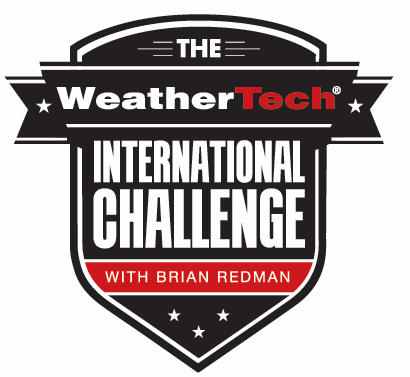 Friday, July 12, 20247:00 AM – 4:00 PM   Competitor Registration & Parking  7:30 AM – 1:00 PM   		Technical Inspection         	     .QUALIFYING SESSIONS 18:00 AM	Group 88:25 AM	Group 3/68:50 AM	Group 9/109:15 AM	Group 29:40 AM	Group 510:05 AM	Group 110:30 AM	Group 710:55 AM	Group 13 (Flight A)11:20 AM	Group 411:45 AM	Group 13 (Flight B)12:10 PM	LUNCH BREAK12:10 PM          Group 11 (Prewar/Early Postwar)12:30 PM	*Make-Up Event Driver’s Meeting12:40 PM          Track Touring-Presented by Associated Bank1:15 PM      	TBA (undesignated)QUALIFYING SESSIONS 2     (*Helmet Stickers Required)1:35 PM	Group 82:00 PM	Group 3/62:25 PM	Group 9/102:50 PM	Group 23:15 PM	Group 53:40 PM 	Group 14:05 PM	Group 74:30 PM	Group 12 (Flight A)4:55 PM                	Group 45:20 PM	Group 13 (Flight B)4:30 PMBegin line-up at Gate 5Racecar Parade and Concours d’EleganceVillage of Elkhart Lake 6:00 pm- 8:00 pmSaturday, July 13, 20247:30 AM – 4:00 PM      Competitor Registration7:30 AM - 10 AM          Tech Inspection (later by appointment)QUALIFYING SESSIONS 38:00 AM	Group 108:20 AM	Group 58:40 AM	Group 39:00 AM	Group 12 (Flight A9:20 AM 	Group 79:40 AM 	Group 110:00 AM	Group 910:20 AM 	Group 13 (Flight B)10:40 AM	Group 2 11:00 AM	Group 411:20 AM	Group 611:40 AM		Group 812 Noon	LUNCH BREAK12 Noon                          Group 11 Race (Prewar/Early Postwar)12:25 PM                          Track Touring-Presented by Associated BankQUALIFYING RACES	1:00 PM	Group 101:25 PM	Group 51:50 PM	Group 32:15 PM	Group 12 (Flight A)2:40 PM	Group 73:05 PM	Group 13:30 PM	Group 93:55 PM	Group 13 (Flight B)4:20 PM	Group 24:45 PM	Group 45:10 PM	Group 65:35 PM 	Group 86:00 PM	FF 55 / Photo Shoot      (location TBA)6:00 pm – 8:00 pmConcours d’Elegance for Non-racing cars in Village of Elkhart LakeSunday, July 14, 20247:30 AM – 12:00 Noon	Competitor Registration7:45 AM	Hardship Warm-ups by request at TechFEATURED RACES8:00 AM	Group 11	Prewar/Early Postwar8:30 AM	Group 7c		Modern Formula9:00 AM	Group 8		Historic/Post-Historic Production9:30 AM 	Group 2		Vintage Production10:00 AM 	Group 4		Classic Monoposto10:30 AM 	Group 10	Post Historic GT/Production11:00 AM 	Group 3 		Vintage GT/Sports/P’type/USRRC11:30 AM 	FF 55/A 		(Pre-1973 Formula Ford)	12 Noon	LUNCH BREAK12 Noon            Concours d’Elegance Best of Show Judging	12 Noon            Group 11 	Race (Prewar/Early Postwar)12:30 PM          Track Touring-Presented by Associated Bank1:00 PM 	FF 55/B 		(Post-1973 Formula Ford)	1:30 PM	Group 6		Historic Big Bore Production2:00 PM	Group 1		Modern Prototype2:30 PM	Group 7a/b	Monoposto F70 (F1/F2/FB)3:00 PM	Group 5 		CanAm/GTP/Historic Sports Racer3:30 PM	Group 9		Modern GT/American Stock Cars4:00 PM	2024 WIC RACE GROUPSGroup 1:  	Modern Prototype/Sports RacerGroup 2:  	Vintage Production Cars, Sedans, ModifiedsGroup 3	Vintage Prototype/USRRC/Sports/GT/Sports RacerGroup 4: 	 Monoposto Classic Formula, etc.Group 5: 	 Historic Sports Racer/Can-Am/PrototypeGroup 6:  	 Classic Big-Bore ProductionGroup 7a: 	 Historic Formula 5000Group 7b: 	 Monoposto Formula 70 “wings & slicks”Group 7c:	 Modern FormulaGroup 8: 	 Historic Production Sports Cars/SedansGroup 9a: 	 American Stock CarsGroup 9b:	 Modern GT1/GT2/GT3/IMSA GTSGroup 10: 	 Modern GT Challenge/Cup/IMSA GTU/GTO/GTX/AAGTGroup 11:   PreWar & Early PostWarGroup 12:	 FF 55 / Flight A (Pre-1973 Formula Ford)Group 13:   FF 55 / Flight B (1973-1981 Formula Ford)Group 14:	 